СОДЕРЖАНИЕ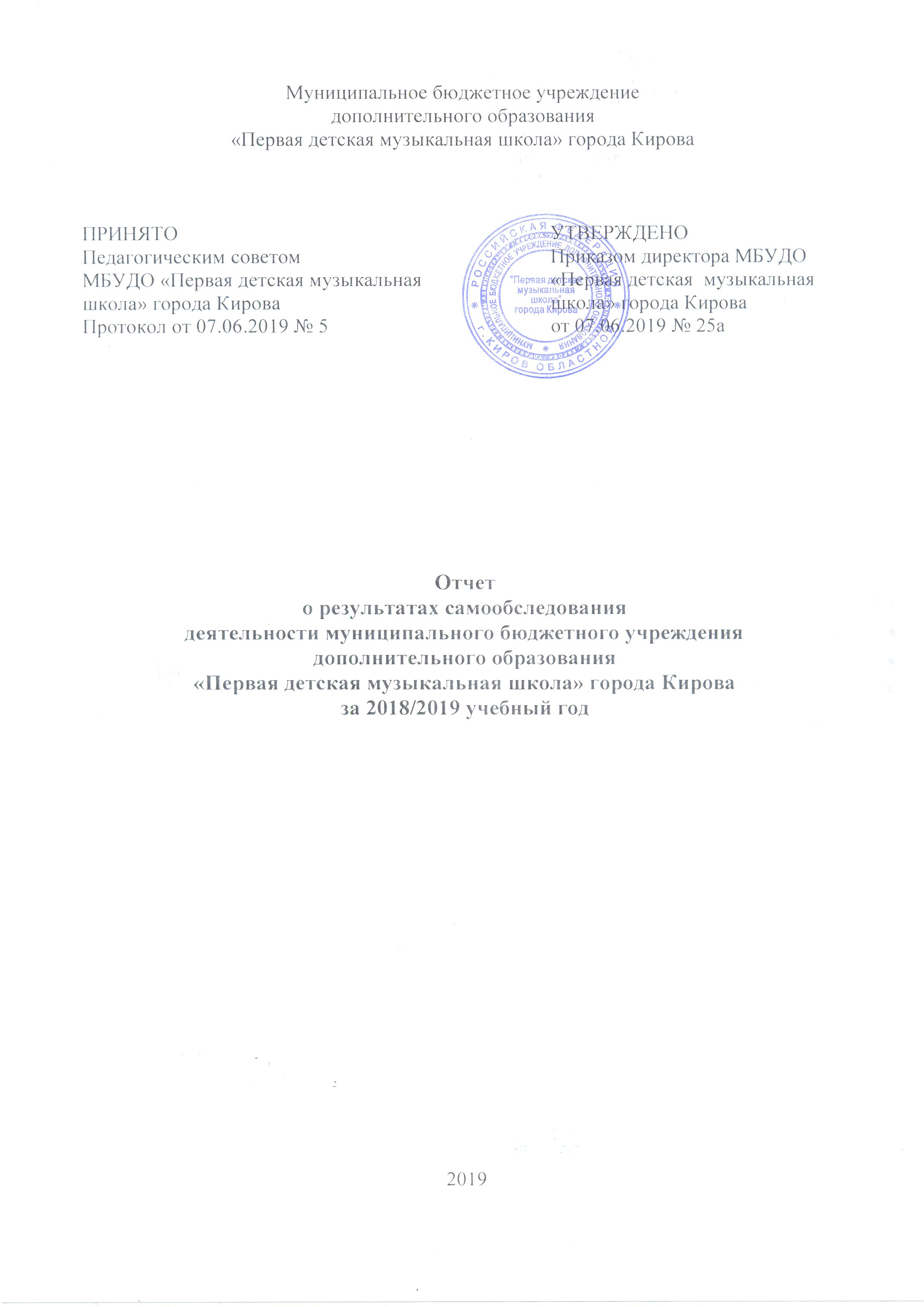 ВВЕДЕНИЕ ........................................................................................................................3ОБРАЗОВАТЕЛЬНАЯ ДЕЯТЕЛЬНОСТЬ……………………………………………...4  СТРУКТУРА И СИСТЕМА УПРАВЛЕНИЯ..................................................................6СОДЕРЖАНИЕ И КАЧЕСТВО ПОДГОТОВКИ ОБУЧАЮЩИХСЯ .........................8ВОСПИТАТЕЛЬНАЯ И ВНЕКЛАССНАЯ РАБОТА .................................................. 10КОНЦЕРТНО-ПРОСВЕТИТЕЛЬСКАЯ И КОНКУРСНО-ФЕСТИВАЛЬНАЯ ДЕЯТЕЛЬНОСТЬ ............................................................................................................. 11КАЧЕСТВО ПОДГОТОВКИ ВЫПУСКНИКОВ……………………………………… 17КАЧЕСТВО КАДРОВОГО, УЧЕБНО-МЕТОДИЧЕСКОГО, БИБЛИОТЕЧНО-ИНФОРМАЦИОННОГО ОБЕСПЕЧЕНИЯ……............................................................. 18ФУНКЦИОНИРОВАНИЕ ВНУТРЕННЕЙ СИСТЕМЫ ОЦЕНКИ КАЧЕСТВА ОБРАЗОВАНИЯ…………………………………………………………………………. 22ФОРМЫ ВЗАИМОДЕЙСТВИЯ С ТВОРЧЕСКИМИ ОБРАЗОВАТЕЛЬНЫМИ ОРГАНИЗАЦИЯМИ И УЧРЕЖДЕНИЯМИ КУЛЬТУРЫ И ИСКУССТВА………… 23КАЧЕСТВО МАТЕРИАЛЬНО-ТЕХНИЧЕСКОГО И ИНФОРМАЦИОННОГО ОБЕСПЕЧЕНИЯ УЧРЕЖДЕНИЯ……………………………......................................... 25ПОКАЗАТЕЛИ ДЕЯТЕЛЬНОСТИ УЧРЕЖДЕНИЯ, ПОДЛЕЖАЩИЕ САМООБСЛЕДОВАНИЮ………………………………………………………………  261. ВведениеСамообследование муниципального бюджетного учреждения дополнительного образования «Первая детская музыкальная школа» города Кирова муниципального образования «Город Киров» (далее – Учреждение) проводилось в соответствии с Порядком проведения самообследования образовательной организации, утвержденного приказом Министерства образования и науки РФ от 14.06.2013 г. № 462 «Об утверждении Порядка проведения самообследования образовательной организацией», приказом Министерства образования и науки Российской Федерации от 10.12.2013 года № 1324 «Об утверждении показателей деятельности образовательной организации, подлежащей самообследованию», Федерального закона «Об образовании в Российской Федерации » от 29.12.2012 № 273 - ФЗ и внутренними локальными актами Учреждения.Целями проведения самообследования являются обеспечение доступности и открытости информации о деятельности школы, а также подготовка отчета о результатах самообследования. В ходе самообследования изучены следующие документы: нормативно-правовые, учебный план и рабочие программы, годовой календарный учебный график, расписание занятий, классные журналы, материалы об учебнометодическом, информационном, материально-техническом и кадровом обеспечении, планы и отчёты образовательного учреждения за 2018 - 2019 учебный год.При самообследовании анализировались:организационно-правовое обеспечение образовательной деятельности;структура и система управления; образовательная деятельность; воспитательная деятельность; концертно –просветительская и конкурсная деятельность; методическая работа;кадровое обеспечение образовательного процесса по заявленным образовательным программам (качественный состав педагогических кадров);учебно-методическая литература и иные библиотечно-информационные ресурсы и средства обеспечения образовательного процесса, необходимые для реализации образовательных программ;материально-техническая база Учреждения (обеспеченность образовательного процесса необходимым оборудованием).Опираясь на основные целевые показатели и индикаторы стандарта качества предоставляемой муниципальной услуги, Учреждением на 2018-2019 учебный год были поставлены следующие задачи, влияющие на результаты учебной работы: сохранность контингента и качество подготовки обучающихся; создание условий для раскрытия творческого потенциала обучающихся; профессиональная ориентация обучающихся; программно-методическое обеспечение учебного процесса; ведение платных образовательных услуг с целью удовлетворения потребностей населения.Глубокие изменения, происходящие во всех сферах общественной жизни Российской Федерации, её последовательное включение в общемировую образовательную систему, оказали существенное влияние и на развитие художественного образования, потребовали введения в практику новых форм и методов этой деятельности, внедрение современных технологий обучения. Показатели деятельности Учреждения, подлежащие самообследованию, утверждены Приказом Министерства образования и науки Российской Федерации от 10 декабря 2013 г.                 № 1324 «Об утверждении показателей деятельности образовательной организации, подлежащей самообследованию» (приложение № 1).2. Образовательная деятельность УчрежденияВ соответствии с лицензией на образовательную деятельность (лицензия серия 43              № 0001105, регистрационный номер 0377 от 23.03.2016) Учреждение реализует дополнительные предпрофессиональные общеобразовательные программы в области музыкального искусства и дополнительные общеразвивающие программы в области музыкального искусстваДополнительные предпрофессиональные общеобразовательные программы в области музыкального искусства:«Фортепиано» - срок обучения 7 лет«Скрипка» - срок обучения 7 лет«Сольное пение» - срок обучения 7 лет«Баян» - срок обучения 7 лет«Аккордеон» - срок обучения 7 лет«Домра» - срок обучения 7 лет«Балалайка» - срок обучения 7 лет «Гитара» - срок обучения 7 лет«Хоровое пение» - срок обучения 7 лет«Ударные инструменты» - срок обучения 7 лет«Флейта» - срок обучения 7 лет«Кларнет» - срок обучения 7 лет«Труба» - срок обучения 7 лет«Саксофон» - срок обучения 7 лет«Тромбон» - срок обучения 7 лет«Гобой» - срок обучения 7 лет«Сольное пение» - срок обучения 4 годаПрограмма ранней профессиональной ориентации учащихся – срок обучения 1 годПреподавание специальных курсов и циклов дисциплин для учащихся с 7 лет Обучение детей, подростков и лиц старше 18 лет в группах общего музыкального образования по индивидуальным учебным планам – срок обучения 1 годОбучение детей в возрасте 6-7 лет по дополнительным образовательным программам в разновариантных подготовительных группах – срок обучения 1-2 годаОбучение дошкольников в возрасте 3-5 лет в группах раннего творческого развития – срок обучения 1-2 года.Численность учащихся на начало 2018/2019 учебного годаККонтингент обучающихся по платным дополнительным образовательным программам с учетом возраста учащихсяВыпуск 2018/2019 учебного годаВ процессе реализации образовательных программ Учреждение осуществляет концертно-просветительскую и конкурсную деятельность. Участие обучающихся в городских, межрегиональных, всероссийских и международных конкурсах и фестивалях позволяет определить уровень освоения учащимися образовательных программ.Результаты участия обучающихся в 2018/2019 учебном году в конкурсах, фестивалях, выставках, олимпиадах:Поддержка и продвижение одаренных детей осуществляется Учреждением в различных формах:- выдвижение на присвоение стипендий управления культуры администрации города Кирова;-  выдвижение на присвоение звания Стипендиат Общероссийского общественного благотворительного фонда «Российский детский фонд» Кировского областного отделения;- оплата поездок на конкурсы и фестивали;- публикация информации об одаренных детях (в средствах массовой информации, на сайте школы);- приобретение концертных костюмов;- приобретение необходимых технических средств обучения;- приобретение музыкальных инструментов.Стипендиаты 2018/2019 учебный год3. Структура и система управления УчреждениемУправление Учреждением осуществляется в соответствии с законодательством Российской Федерации, Уставом Учреждения и строится на принципах единоначалия и самоуправления.К компетенции Учреждения относятся:- материально-техническое обеспечение, оснащение образовательного процесса, оборудования помещений в соответствии с государственными и местными нормами и требованиями, осуществляемые в пределах собственных финансовых средств;- привлечение для осуществления деятельности, предусмотренной Уставом Учреждения, дополнительных источников финансовых и материальных средств;- предоставление Учредителю и общественности ежегодного отчета о поступлении расходовании материальных средств;- предоставление Учредителю и общественности ежегодного отчета о поступлении и расходовании финансовых и материальных средств, а также отчета о результатах самооценки деятельности Учреждения (самообследования);- подбор, прием на работу и расстановка кадров, ответственность за уровень их квалификации;- использование и совершенствование методик образовательного процесса и образовательных технологий, в том числе дистанционных. Под дистанционными образовательными технологиями понимаются образовательные технологии, реализуемые в основном с применением информационных и телекоммуникационных технологий при опосредованном (на расстоянии) или не полностью опосредованном взаимодействии обучающегося и педагогического работника;- разработка и утверждение образовательных программ, учебных планов, рабочих программ учебных курсов, предметов, дисциплин (модулей);- установление штатного расписания, распределение должностных обязанностей;- установление заработной платы работников Учреждения, в том числе надбавок и доплат к должностным окладам, порядка и размеров их премирования; - разработка и принятие Устава Учреждения для внесения его на утверждение; -разработка и принятие правил внутреннего трудового распорядка Учреждения, иных локальных актов;- самостоятельное формирование контингента обучающихся в пределах оговоренной лицензией квоты и муниципального задания;- самостоятельное осуществление образовательного процесса в соответствии с Уставом Учреждения, лицензией; -осуществление текущего контроля успеваемости и промежуточной аттестации обучающихся Учреждения в соответствии с настоящим Уставом и требованиями Закона РФ «Об образовании»;-содействие деятельности учительских (педагогических) организаций (объединений) и методических объединений;- координации в Учреждении деятельности общественных (в том числе детских и молодежных) организаций (объединений), не запрещенной законом;- обеспечение функционирования системы внутреннего мониторинга качества образовании в Учреждении;- обеспечение создания и ведения официального сайта Учреждения в сети «Интернет»;- иные вопросы в соответствии с законодательством Российской Федерации.Непосредственное управление Учреждением осуществляет директор Учреждения, в своей деятельности подотчетный Учредителю, действующей в соответствии с должностной инструкцией, трудовым договором и Уставом Учреждения.Директор является единоличным исполнителем органом управления Учреждением. Директор организует выполнение Учреждением муниципального задания, а также исполнение иных решений Отраслевого органа.Директор выполняет функции и обязанности по организации и обеспечению деятельности Учреждения.Директор подотчетен Учредителю и несет персональную ответственность за выполнение возложенных на Учреждение задач, сохранность и эффективность использования муниципального имущества.Формами самоуправления в Учреждении являются:-Общее собрание трудового коллектива;-Совет Учреждения;-Педагогический Совет;-Методический совет;Деятельность органов самоуправления Учреждения регламентируется соответствующими положениями.Решения органов самоуправления Учреждения принимаются в пределах их компетентности.Учреждение работает по согласованному и утвержденному плану работы на учебный год. Все мероприятия (Педагогические советы, Методические советы, отделенческие совещания) проводятся в соответствии с утвержденным в Учреждении годовым планом работы.Все органы управления Учреждением обязаны соблюдать законодательство Российской Федерации, нормативные правовые акты муниципального образования «Город Киров», иные локальные акты Учреждения.В целом, структура Учреждения и система управления достаточны и эффективны для обеспечения выполнения функций Учреждения в сфере дополнительного образования в соответствии с действующим законодательством РФ.Собственная нормативная и организационно-распорядительная документация соответствует действующему законодательству РФ.4. Содержание и качество подготовки обучающихсяУчреждение осуществляет свою деятельность путем выполнения работ, оказания услуг в сфере дополнительного образования в области искусств в соответствии с муниципальным заданием, утвержденным Учредителем.Основным видом деятельности Учреждения является осуществляемая на основании лицензии образовательная деятельность в соответствии с целями, ради достижения которых оно создано.Основная цель Учреждения – образовательная деятельность по дополнительным общеобразовательным программам в области искусств.Образовательные программы в области искусств разрабатываются Учреждением самостоятельно на основании ФГТ, установленных к минимуму содержания, структуре и условиям реализации этих программ, а также срокам их реализации с учетом запросов граждан, особенностей социально-экономического развития региона и национально-культурных традиций в области музыкального искусства.Дополнительные общеразвивающие программы в области искусств разрабатываются Учреждением самостоятельно с учетом кадрового потенциала и материально-технических условий Учреждения. Продолжительность обучения и возраст поступающих по дополнительным общеразвивающим программам определяются образовательными программами, разработанными, утвержденными Учреждением самостоятельно и принятыми Педагогическим Советом.Общеразвивающие программы в области искусств основываются на принципе вариативности для различных возрастных категорий обучающихся, обеспечивают развитие творческих способностей подрастающего поколения, формируют устойчивый интерес к творческой деятельности.Задачами Учреждения являются:Формирование и развитие творческих способностей обучающихся.Удовлетворение индивидуальных потребностей, обучающихся в интеллектуальном, художественно-эстетическом и нравственном развитии.Формирование культуры здорового и безопасного образа жизни, укрепление здоровья обучающихся.Обеспечение духовно-нравственного, гражданско-патриотического воспитания обучающихся.Выявление, развитие и поддержка талантливых обучающихся, а также лиц, проявивших выдающиеся способности.Профессиональная ориентация обучающихся.Создание и обеспечение необходимых условий для личностного развития, укрепления здоровья, профессионального самоопределения и творческого труда обучающихся.Социализация и адаптация обучающихся к жизни в обществе.Формирование общей культуры обучающихся.Удовлетворение иных образовательных потребностей и интересов обучающихся, не противоречащих законодательству Российской Федерации, осуществляемых за пределами ФГТ.Учреждение осуществляет следующие виды образовательной деятельности:Реализация дополнительных общеобразовательных предпрофессиональных программ в области искусств.Реализация дополнительных общеобразовательных общеразвивающих программ в области искусств.Организация образовательного процесса в Учреждении регламентируется учебным планом (согласованным с управлением культуры администрации города Кирова), годовым календарным учебным графиком и расписанием занятий, разрабатываемыми и утверждаемыми Учреждением самостоятельно. Учебные планы и программы дисциплин разрабатываются Учреждением в соответствии с примерными учебными планами и программами дисциплин, разработанными и рекомендованными Министерством культуры Российской Федерации, и ФГТ, установленными к минимуму содержания, структуре и условиям этих программ, а также срокам их реализации.Обучающиеся и их родители (законные представители) имеют право выбора из имеющихся в Учреждении образовательных программ и учебных планов.Учреждение осуществляет культурно-просветительскую и учебно-методическую деятельность.Итоговая аттестация для обучающихся по дополнительным предпрофессиональным программам в области искусств проводится в соответствии с Положением о порядке и формах проведения итоговой аттестации обучающихся, освоивших дополнительные предпрофессиональные общеобразовательные программы в области искусств Министерства культуры Российской Федерации. Прошедшему итоговую аттестацию выдается заверенное печатью Учреждения свидетельство об освоении указанных программ. Форма свидетельства устанавливается Министерством культуры Российской Федерации.Учреждение имеет право на реализацию образовательных программ в сокращенные сроки и по индивидуальному плану в порядке, установленном локальными нормативными актами Учреждения.Основным критерием оценки обучения обучающихся является качественный показатель промежуточных и итоговых контрольных проверок, показатели участия в городских, областных, региональных и международных конкурсах и фестивалях.Основными видами контроля успеваемости обучающихся являются:- текущая аттестация;- промежуточная аттестация по четвертям;- итоговая аттестация обучающихся.Учреждение самостоятельно в выборе системных оценок, формы, порядка и периодичности промежуточной аттестации обучающегося.Форма и периодичность промежуточной аттестации определяются учебным планом по каждой из реализуемых образовательных программ. Порядок проведения промежуточной и итоговой аттестации обучающихся в Учреждении регламентируется соответствующим локальным нормативным актом.Платные образовательные услуги и порядок их предоставления.К платным образовательным услугам относятся:-преподавание специальных курсов и циклов дисциплин для учащихся с 7 лет;-обучение дошкольников в возрасте 3-5 лет в группах раннего творческого развития;-обучение детей в возрасте 6-7 лет по дополнительным образовательным программам в разновариантных подготовительных группах, не входящих в финансирование за счёт бюджетных средств;-обучение детей, подростков и лиц старше 18 лет в группах общего музыкального образования по индивидуальным учебным планам;-обучение по ускоренному курсу обучения игре на инструментах по индивидуальной программе;-изучение специальных дисциплин сверх часов и сверх программы по дисциплине, предусмотренной учебным планом.Учреждение осуществляет иную приносящую доход деятельность.К иной приносящей доходы деятельности относятся:- услуги по организации и проведению мероприятий путем оформления между Заказчиком и Исполнителем договора на организацию мероприятия, предусматривающего осуществление Исполнителем всех расходов, связанных с его организацией (концерт, мастер-класс, конкурс, фестиваль, творческая встреча, конференция, семинар);- предоставление помещения для проведения мероприятий с согласия Учредителя;- выдача в прокат музыкальных инструментов и оборудования для домашних занятий, обучающихся;- осуществление концертной, художественно-зрелищной деятельности;- организация и проведение на базе Учреждения учебно-методических и культурно-массовых мероприятий (концертов, спектаклей, конкурсов, фестивалей, мастер-классов, семинаров, творческих школ, творческих встреч, конференций).Результативность учебного процесса в 2018/2019 учебном году составила в целом по Учреждению 100%.Образовательная деятельность Учреждения осуществляется в процессе учебной работы и внеурочных мероприятий.Для ведения образовательного процесса и полноценного усвоения обучающимися учебного материала в Учреждении в соответствии с образовательными программами и учебными планами установлены следующие виды работ: - Групповые и индивидуальные занятия, консультации.- Самостоятельная (домашняя) работа обучающихся. - Культурно-просветительские мероприятия (лекции, беседы, концерты), организуемые Учреждением, внеклассные мероприятия (творческие поездки и встречи, постановки спектаклей).Воспитательная работа в Учреждении ведется с учетом интересов, склонностей и способностей, обучающихся на принципах взаимоуважения и сотрудничества. Воспитательный процесс сочетает в себе индивидуальный подход с коллективной творческой деятельностью. Организация учебного процесса соответствует требованиям действующих нормативно-правовых документов.Педагогический коллектив школы ведет поиск новых педагогических технологий, которые в сфере художественного образования выявляют систему профессионально значимых умений педагогов по организации воздействия на личность ребенка. 5. Воспитательная и внеклассная работаРеализация комплекса воспитательных мероприятий осуществляется с учетом действующего законодательства РФ, планов воспитательной работы Учреждения и внутренних локальных актов.Одним из направлений духовно-нравственного и патриотического воспитания учащихся, является знакомство с культурным наследием нашей страны.Информационное обеспечение организации и проведения внеучебной работыпредставлено наличием доступных для учащихся источников информации, размещенных на сайте Учреждения (http://www.1dmsh.ru/), а также на информационных стендах.Воспитательная работа охватывает весь образовательный процесс и внеурочную деятельность. Большое внимание уделяется решению следующих задач:формированию личностных качеств: высокой нравственности, милосердия, порядочности;усиления внимания к патриотическому и гражданскому воспитанию через пробуждение интереса к истокам русской истории, культуре и народному творчеству;воспитанию чувства патриотизма с помощью достижений русского искусства, фольклора;развитию художественного вкуса и культуры обучающихся на примерах духовных традиций русского народа;приобщению к художественному творчеству;выявление одаренных детей;формированию здорового образа жизни через сотрудничество с родителями;приобщению к воспитательной работе семьи, включению семьи в единое воспитательное пространство.Воспитательная работа строится на системе общешкольных и классных собраний, консультаций специалистов, тематических вечеров, концертной, конкурсной, проектной деятельности и т.д.Эстетическое воспитание и чувство коллективизма осуществляется через работу в творческих коллективах и через организацию совместного творчества.Активно используется социальное партнёрство с другими учреждениями черезтворческое сотрудничество, традиционные общешкольные мероприятия.Воспитательная деятельность в Учреждении ориентирована на формирование социально-значимых качеств, установок и ценностей личности, на создание благоприятных условий для ее всестороннего гармоничного, духовного, интеллектуального и физического развития, самосовершенствования и творческой самореализации.6. Концертно-просветительская и конкурсно-фестивальная деятельностьКоличество проведенных Учреждением культурно-просветительских мероприятий для населения города Кирова и Кировской области – 138.Концертно-просветительская деятельность ведется в течение учебного года всеми творческими коллективами и большинством учащихся для различных категорий населения: учащихся и родителей средних общеобразовательных школ, гимназий, лицеев, детских садов, культурно-досуговых учреждений, для ветеранов и общественных организаций.В школе ежегодно проходят концерты, ставшие традиционными: - концерт к Международному Дню музыки;- праздник «Посвящение в музыканты»;- концерты к Международному Дню матери;- концерты, посвященные Дню народного единства;- циклы новогодних концертов и праздников на всех отделениях и в классах преподавателей школы;- весенние концерты, посвященные Дню защитника Отечества и Международному Дню 8 Марта;- концерты ко Дню Победы;- отчетные концерты отделений школы;- концерт школы «Новогоднее настроение» в Вятской филармонии;- годовой отчетный концерт школы «Парад достижений» в Вятской филармонии;- торжественное мероприятие, посвященное 100-летию школы «Листая страницы истории…»;Координация концертной деятельности реализуется через осуществление совместных творческих проектов с другими учреждениями культуры и искусства.Концертная деятельность помогает раскрытию творческих возможностей ребенка путем вовлечения его в посильную для него исполнительскую деятельность.В Учреждении постоянно действуют детские и педагогические творческие коллективы:Описание самых значимых мероприятий, проведенных учреждением в 2018-2019 учебном году:- «Юбилею школы посвящается…»: сольный концерт стипендиатов управления культуры администрации города Кирова Обухова Матвея, Слободиной Екатерины, Обуховой Екатерины учащихся класса заслуженного работника культуры Кировской области Бутолиной Е.В. (03.10.2018, Первая детская музыкальная школа г. Кирова).- Выступление образцового коллектива хора «Рассвет» в концерте духовной музыки на Свято-Трифоновских образовательных чтениях (22.10.2018, Кировский колледж музыкального искусства им. И.В.Казенина).- Выступление образцового коллектива хора «Рассвет» в юбилейном вечере-концерте «Вятскому камерному оркестру - 15 лет» (30.11.2018, Вятская филармония).- Участие образцового коллектива хора «Рассвет» в балете П.И.Чайковского «Щелкунчик» (07-09.12.2018, Драматический театр).- Музыкально-художественный проект «Звучащие полотна» в Детском космическом центре Первой детской музыкальной школы и Художественной школы (13.12.2018).- «Дети играют с оркестром» концерт учащихся школы с камерным оркестром в рамках Юбилейного календаря (15.12.2018, Вятская филармония).  - «Новогоднее настроение»: концерт учащихся, творческих коллективов и преподавателей в Вятской филармонии (22.12.2018, Вятская филармония).- II Всероссийский конкурс камерно-ансамблевой музыки «Созвучие» (18-19.01.19).- «Музыкальная гостиная»: концерт-беседа о духовых инструментах (29.01.19, Детская филармония);- «Преданность душе народной…»: отчетный концерт народного отделения Первой детской музыкальной школы (01.02.2019, Кировская областная научная библиотека                           им. А. И. Герцена).- «Любимой школе мы поем…»: концерт, посвященный 100-летию школы и 25-летию хорового отделения Первой детской музыкальной школы (08.02.2019).- «Скрипичных звуков солнечная нить…»: отчетный концерт оркестрово- струнного отделения Первой детской музыкальной школы (09.02.2019).-«Поём для любимых и родных»: концерт народной артистки РФ Тамары Воробьевой и учащихся Первой детской музыкальной школы класса сольного пения и камерного хора школы (24.02.2019, Вятская филармония).- Межрегиональный фестиваль-конкурс хоровых коллективов «Вятские роднички» (16-17.02.2019).- Региональный фестиваль искусств «Глинка-фестиваль», посвященный 215-летию со дня рождения М.И.Глинки (01-02.03.19).- «Пой со мной…»: концерт, посвященный 100-летию школы и 10-летию эстрадного отделения Первой детской музыкальной школы (05.03.2019).- «Уроки жизни, уроки музыки…»: концерт-встреча выпускников фортепианного отделения Первой детской музыкальной школы (06.04.2019).- Юбилейный концерт, посвященный 100-летию Первой детской музыкальной школы, с участием творческих коллективов, учеников и выпускников школы. В концерте принимают участие Вятский симфонический оркестр имени В.А. Раевского под управлением К.Маслюка. (19.04.19, Вятская филармония).- «Его величество театр»: концерт учащихся, преподавателей и творческих коллективов Первой детской музыкальной школы г. Кирова в рамках совместных проектов с Художественной школой «Звучащие полотна» и Вятского художественного музея им. В.М. и А.М. Васнецовых «Музей. Музыка. Дети» (25.04.19, Вятский художественный музей им. В.М. и А.М. Васнецовых);- «Ференц Лист - посвящение великому артисту»: концерт фортепианной музыки из цикла «Любимая классика» (18.05.2019).- Праздничный концерт, посвященный Дню славянской письменности и культуры на театральной площади (24.05.2019   в 13:00 и 17:00).Конкурсы и мастер-классы,проводимые на базе Первой детской музыкальной школы- VI Межрегиональный конкурс исполнителей на духовых и ударных инструментах «Вятские фанфары»;- V Межрегиональный конкурс вокальных ансамблей «Вятские роднички»;- Региональный фестиваль искусств «Глинка-фестиваль», посвященный 215-летию со дня рождения М.И.Глинки;- II Всероссийский конкурс инструментально-ансамблевой музыки «Созвучие»; - Методическая школа директора Средней специальной музыкальной школы при Казанской государственной консерватории им. Н.Г.Жиганова, преподавателя специального фортепиано Маршанского Д.Б.;- Городской конкурс профессионального мастерства «Педагогический талант в искусстве» среди преподавателей ДМШ и ДШИ города Кирова;- Творческая встреча учащихся школы с композитором Ефремом Подгайцем.Перечень конкурсов и фестивалей с участием учащихся школыАктивность учащихся и преподавателей в конкурсно-фестивальной деятельности высокая. В конкурсно-фестивальной деятельности принимали участие не только солисты, но и большое количество школьных творческих коллективов – от дуэтов до больших ансамблей, хоров и оркестров.  Результаты участия обучающихся в конкурсах, фестивалях, выставках, олимпиадах:  Перечень конкурсов и фестивалей с участием учащихся школы:VI Межрегиональный конкурс исполнителей на духовых и ударных инструментах «Вятские фанфары»;V Межрегиональный конкурс вокальных ансамблей «Вятские роднички»;Региональный фестиваль искусств «Глинка-фестиваль», посвященный 215-летию со дня рождения М.И.Глинки;II Всероссийский конкурс инструментально-ансамблевой музыки «Созвучие»; Мастер-класс преподавателя специального фортепиано Маршанского Д.Б., директора Средней специальной музыкальной школы при Казанской государственной консерватории им. Н.Г.Жиганова;Городской конкурс профессионального мастерства «Педагогический талант в искусстве» среди преподавателей ДМШ и ДШИ города Кирова;Творческая встреча учащихся школы с композитором Ефремом Подгайцем;XXIII Открытый общенациональный фестиваль-конкурс творческих дарований «Большая перемена», г. Ярославль;VI   Открытый всероссийский конкурс исполнителей на балалайке и ансамблей народных инструментов «Кудесница балалайка», г. Казань;XIII Международный конкурс скрипачей имени В.Ф. Бобылёва, г.Рязань;X Международный фестиваль-конкурс детского и юношеского творчества «Звёзды столицы». Ежегодная международная премия в области детского и молодежного творчества «Artis-2018», г. Санкт-Петербург;Новогодний концерт Детского хора России в Государственном кремлевском дворце в сопровождении Российского национального молодежного симфонического оркестра под управлением В.Гергиева, г. Москва;V Всероссийский фортепианный детско-юношеский конкурс «Чайковский. Из века в век…», г. Ижевск;Международный конкурс-фестиваль исполнителей на классической гитаре, г. Нижний Новгород;VII Международный конкурс исполнителей на балалайке и ансамблей народных инструментов имени М.Ф. Рожкова, г. Нижний Новгород;VII Губернаторский международный юношеский конкурс имени Валерия Гаврилина, г. Вологда;Выступление Детского хора России в Псковском Кремле на торжественной Церемонии открытия 39-х Международных Ганзейских дней Нового времени, г. Псков;Открытый городской фестиваль патриотической и национальной музыки «Россия крепка единством»;Х Международный конкурс детского и молодежного творчества «Арт-Соло»;Областная олимпиада по музыкальной литературе;Межрайонный фестиваль-конкурс исполнителей на классической гитаре «Новогодняя фантазия»;II Межрегиональный благотворительный культурно-просветительский проект фестиваль дружбы;Межрайонный фестиваль «Оркестровая палитра»;V Межрегиональный конкурс детского, юношеского и взрослого творчества «Голоса Приволжья»;II Областной конкурс детского вокального творчества «Пой со мной!»;IV Международный телевизионный конкурс вокальных исполнителей «Поющая волна»;Международный конкурс дарований и талантов «Лебединая верность»;Межрайонный фестиваль детского и юношеского творчества «Вятские мотивы»;Межрегиональный фестиваль-конкурс полифонической музыки «Полифоническиефрески»;Областной конкурс-фестиваль детского, юношеского и взрослого творчества «Вятскиенапевы»;IV Межрайонный фестиваль семейных ансамблей «Радуга над Вяткой»;IV Межрегиональный конкурс для детей дошкольного и младшего школьного возраста«Добрый ж-ж-жук…»;Международная олимпиада по слушанию музыки «В мире музыки»;Межрегиональный фестиваль «Камерная музыка»;II Межрайонный конкурс творческих работ по музыкальной литературе, культурологии,истории искусств «Новый взгляд»;Региональный конкурс-фестиваль оркестров и ансамблей «Tutti»;Региональный фестиваль-конкурс народной музыки «Рождественские встречи»;Шестой международный конкурс «Классика и современность»;VII Международный конкурс исполнителей на балалайке и ансамблей народныхинструментов имени М.Ф. Рожкова;I конкурс-фестиваль юных исполнителей эстрадной песни «Хрустальный колокольчик»;Всероссийский конкурс детского, юношеского и взрослого творчества «Созвездие талантов»;II Международная дистанционная олимпиада по сольфеджио «DoReMi»;Детский областной благотворительный Фестиваль Воскресных школ Вятской Епархии«Рождественская Архиерейская ёлка»;Межрегиональный фестиваль искусств «Музыкальное содружество»;Областной фестиваль - конкурс детского творчества «Юные дарования ветеранам войны»;Всероссийский конкурс детского и юношеского творчества «Земля талантов»;Всероссийский фестиваль-конкурс детского юношеского и молодежного творчества«Вятский переполох»;XX Российский конкурс юных вокалистов «Камертоша»;I Международный конкурс-фестиваль музыкально-художественного творчества«Рождественская Москва»;Региональный конкурс-фестиваль исполнителей на духовых и ударных инструментах имени Ю.Должикова;XI Уральский международный конкурс юных пианистов имени С.С.Прокофьева.Сведения об участии преподавателей и учащихсяучебного заведения в культурной и общественной жизни региона, других регионов Российской Федерации, ближнего и дальнего зарубежья7. Качество подготовки выпускников УчрежденияВ Учреждении сформирована комплексная система ранней профессиональной ориентации учащихся, главная задача которой – опережающая профессиональная ориентация, направленная на оптимизацию профессионального самоопределения обучающегося в соответствии с его желаниями, склонностями, способностями и индивидуально-личностными особенностями, создание реальных условий для эффективного развития детей и подростков, обладающих способностями для дальнейшего получения профессионального образования в сфере музыкального искусства. Основные направления профориентационной работы с учащимися:- установление долговременных двухсторонних отношений с образовательными учреждениями в области культуры и искусства с целью продолжения образования по соответствующей специальности;- участие в концертах, конкурсах, фестивалях и мастер-классах;- организация и проведение собраний с целью информирования учащихся и их родителей (законных представителей) о возможности продолжения профессионального обучения в области музыкального искусства;- организация творческих встреч с преподавателями и студентами Кировского областного колледжа музыкального искусства им. И.В.Казенина и Вятского колледжа культуры.Поступившие в специальные учебные заведения в 2019 году8. Качество кадрового, учебно-методического, библиотечно-информационного обеспеченияАнализ качества кадрового обеспечения:В течение 2018/2019 учебного года решались следующие задачи в области развития кадрового потенциала Учреждения:- привлечение новых квалификационных кадров в соответствии с приоритетными направлениями деятельности Учреждения;- целенаправленное развитие профессиональной компетентности педагогов через систему подготовки, переподготовки и повышение квалификации;- создание условий для аттестации педагогических кадров;- распространение лучшего педагогического опыта преподавателей Учреждения на мероприятиях городских методических объединений;- внедрение механизмов оценки качества деятельности педагогических работников.Качественный анализ педагогического состава:Отраслевые звания:Почетное звание «Заслуженный работник культуры Кировской области» удостоены преподаватели фортепиано: Мясникова Е.Ф. и Пояркова Н.Б.В школе сформирован квалифицированный педагогический коллектив.В 2018-2019 учебном году преподаватели и административный персонал Учреждения прошли переподготовку на курсах повышения квалификации педагогических работников, проблемных семинарах, мастер-классах:Формами и направлениями методической деятельности являются:- проведение методических семинаров;- подготовка докладов и методических сообщений на педагогических советах школы;- подготовка и показ учащихся на мастер-классах;- подготовка и выступление с докладами на научно-практических конференциях, курсах повышения квалификации;- участие преподавателей в качестве членов жюри конкурсов и фестивалей;- повышение квалификации на краткосрочных курсах, в рамках семинаров, мастер-классов и т.п.;- участие преподавателей в конкурсах методических работ.Информационное обеспечение – необходимое условие эффективности организации учебного процесса по всем дисциплинам учебного плана.Основным источником учебной информации является учебная, нотная и учебно-методическая литература, которая располагает Учреждение.Библиотечное и информационно-библиографическое обслуживание учащихся и преподавателей в соответствии с информационными запросами осуществляет библиотека Учреждения, которая в полном объеме укомплектована учебными изданиями (учебники, учебные пособия, методические и периодические издания), также имеются современные периодические издания, в том числе журналы.В целях совершенствования работы библиотеки изучается рынок информационных услуг, требования, предъявляемые преподавателями, выявляются, анализируются их информационные потребности. В Учреждении большое внимание уделяется решению проблем, связанных с информатизацией образования и вопросами внедрения новых информационных технологий в обучение и управление учебным процессом.Учреждение завершило работу над проектом «Информатизация образовательной среды Первой детской музыкальной школы» (внедрение информационно-коммуникативных технологий в образовательный ресурс музыкально-теоретических дисциплин ДМШ и ДШИ), в этом учебном году в двух теоретических классах учащиеся имеют возможность заниматься с использованием интерактивных досок.9. Функционирование внутренней системы оценки качества образованияОдним из важнейших направлений деятельности Учреждения является совершенствование управления качеством образовательного процесса, установление соответствие уровня и качества подготовки выпускников.Для проведения целенаправленной, систематической работы по совершенствованию учебно-воспитательного процесса, оперативного устранения недостатков в работе, оказания конкретной помощи педагогическим работникам в целях повышения качества обучения и воспитания обучающихся в Учреждении разработано Положение о внутреннем контроле, руководство которым осуществляет директор Учреждения, заместители директора, заведующие методическими объединениями, методист.Внутришкольный контроль включает в себя проведение директором Учреждения и его заместителями наблюдений, обследований, проверок, осуществляемых в порядке руководства и контроля, определенной должностными инструкциями, за соблюдением педагогическими работниками законодательных и нормативных актов Российской Федерации в области образования, оценивание качества освоения обучающимися образовательных программ, заявленных в Уставе Учреждения и локальных актах, на основании разработанных критериев оценивания знаний и умений обучающихся.Задачами внутреннего контроля являются:- оптимизация условий для организации образовательного процесса;- получение объективной информации о состоянии преподавания отдельных учебных предметов;- своевременная корректировка изучения образовательных программ в рамках текущего учебного года;- анализ достижений в обучении и воспитании детей для разработки перспектив развития Учреждения.Педагогический анализ образовательного процесса осуществляется путем взаимопосещения уроков с последующим анализом на заседаниях отделений, Методическом совете Учреждения.Контрольные срезы знаний и умений учащихся проводятся согласно графику, утвержденному в начале учебного года.По результатам внутреннего контроля вырабатываются рекомендации, которые доводятся до сведения педагогов на Педагогических советах, совещаниях при директоре. Выполнение рекомендаций ставится под контроль.В течение учебного года проводится анализ состояния учебной документации в соответствии с Положениями о ведении классных журналов и дневников учащихся преподавателями Учреждения. Мероприятия внутреннего контроля, проводимые в 2018/2019 учебном году, показали, что система управления достаточна и эффективна для обеспечения функций Учреждения в сфере дополнительного образования в соответствии с действующим законодательством Российской Федерации.Нормативная и организационно-распорядительная документация соответствует действующему законодательству Российской Федерации.Имеющаяся система взаимодействия обеспечивает жизнедеятельность всех структурных подразделений Учреждения и позволяет успешно вести образовательную деятельность в области художественного образования.10. Формы взаимодействия с творческими образовательными организациямии учреждениями культуры и искусства11. Качество материально-технического и информационного обеспечения УчрежденияМатериально-техническое обеспечение Учреждения составляют следующие компоненты:- недвижимое имущество (помещение школы);- движимое имущество (музыкальные инструменты, аппаратура, мебель и прочее).Материально-техническая база Учреждения соответствует противопожарным нормам, нормам охраны труда. Помещение оснащено охранно-пожарной сигнализацией с выводом на пульт централизованной охраны. Имеется система оповещения людей в случае возникновения пожара, аварийное освещение. Имеется видеонаблюдение. Имеются приборы учета холодной воды и электроэнергии, установлен водонагреватель.Своевременно проводится текущий ремонт учебных помещений и фасада здания. Школа имеет достаточно прочную материально-техническую базу, учебный процесс оснащен всеми необходимыми техническими средствами обучения, музыкальными инструментами, концертная деятельность школы обеспечена костюмами и необходимой для выступления аппаратурой. Ряд позиций по музыкальным инструментам нуждается в обновлении, это в первую очередь касается фортепиано.В школе создана целостная информационная система, обеспечивающая многообразие использования и применения информационного ресурса всеми участниками образовательного процесса, а также автоматизированные комплексы хранения и обработки информации по всем основным направлениям деятельности Учреждения, способствующие оперативному и объективному получению информации с целью экономии рабочего времени и принятия правильных управленческих решений.Помещение Учреждения оснащено охранно-пожарной сигнализацией. Имеется система оповещения людей в случае возникновения пожара.В Учреждении имеется тревожная кнопка с выходом на пульт централизованной охраны. Имеется видеонаблюдение.Выводы и рекомендации:- санитарные и гигиенические нормы выполняются, уровень обеспечения охраны здоровья обучающихся и работников соответствует установленным требованиям;- для осуществления образовательной деятельности Учреждение располагает необходимыми учебными классами, музыкальным инструментарием, специальным оборудованием, обеспечивающими качественную подготовку обучающихся;- материально-техническая база обеспечивает на должном уровне ведение учебного процесса.12. Анализ показателей деятельности Учреждения, подлежащих самоанализуПоказатели деятельности МБУДО «Первая детская музыкальная школа» города Кирова     в 2018/2019 году (см. приложение № 1).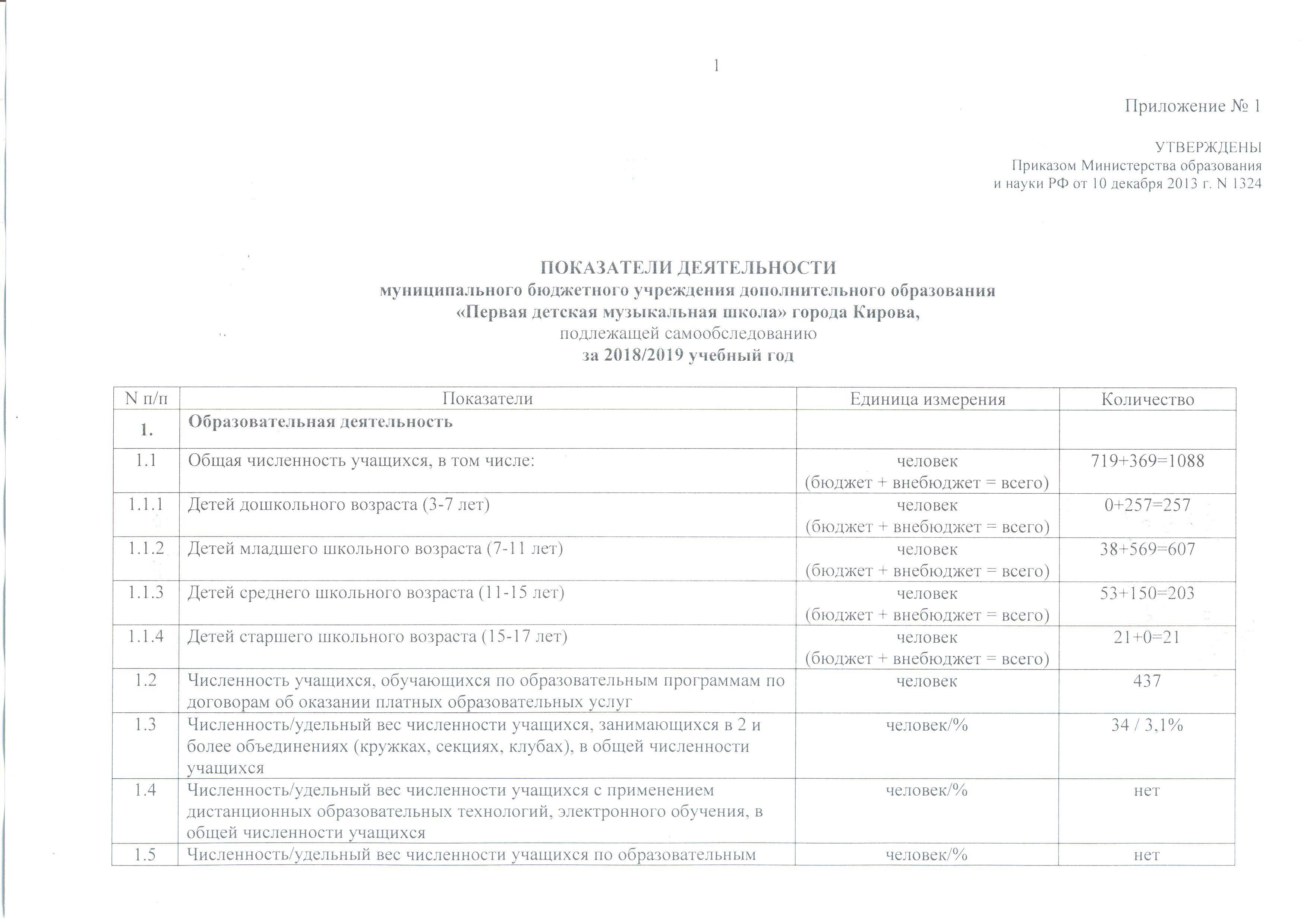 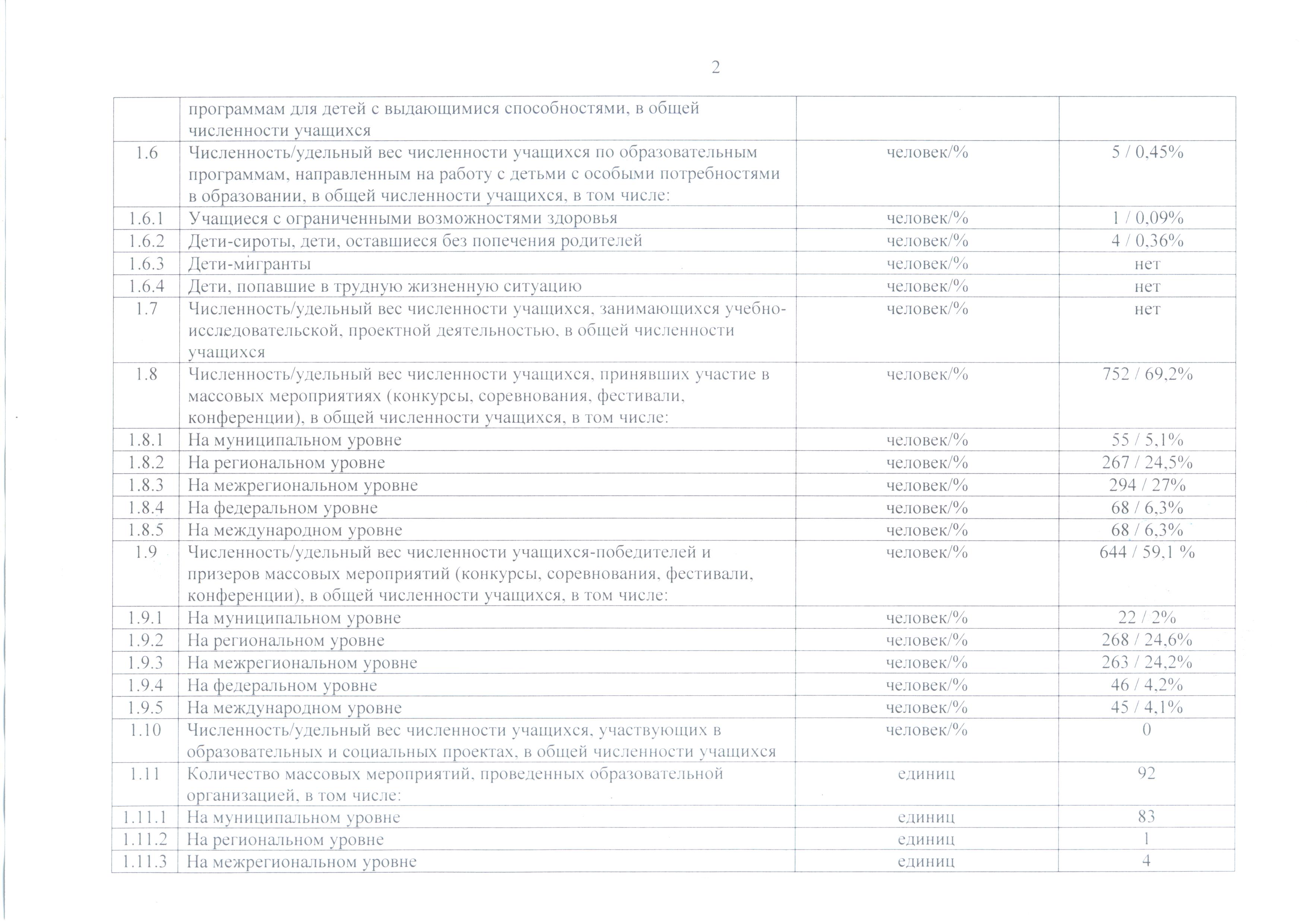 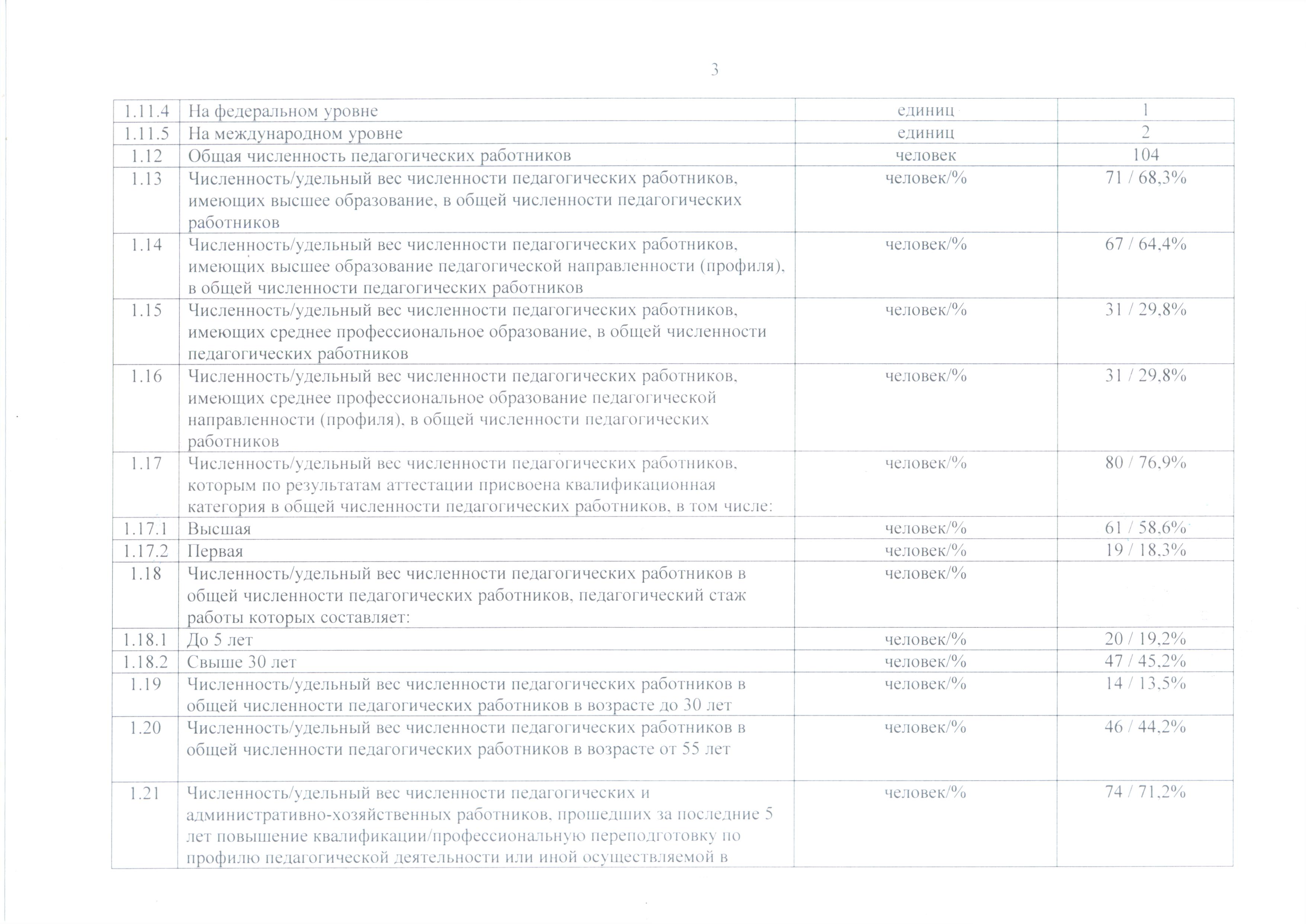 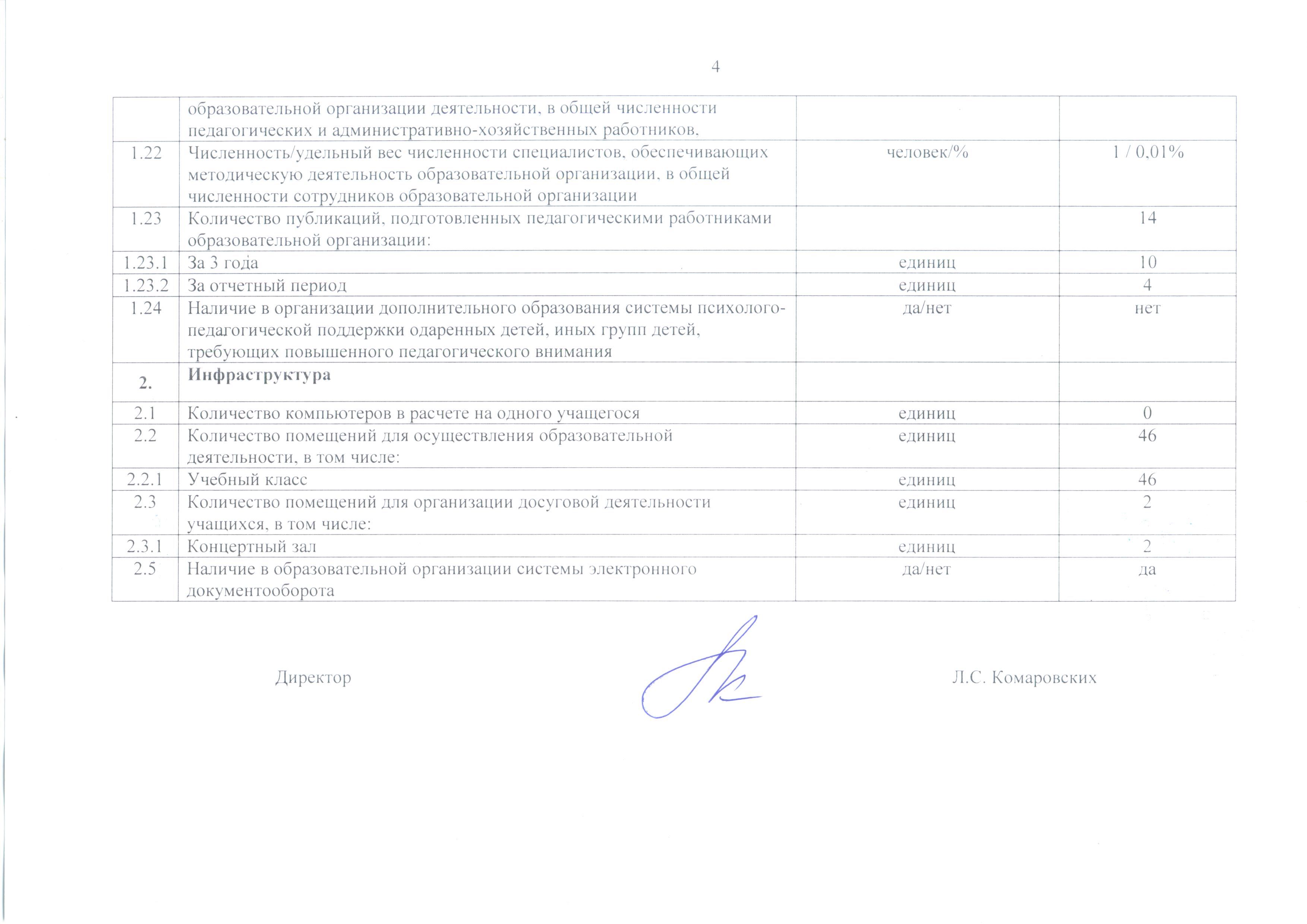 «Фортепиано» - срок обучения 8(9) лет«Струнные инструменты» - срок обучения 8(9) лет«Хоровое пение» - срок обучения 8(9) лет«Духовые и ударные инструменты» - срок обучения 8(9) лет«Народные инструменты» - срок обучения 8(9) летДополнительные общеразвивающие программы в области музыкального искусства:Инструменты,отделение№ строкиВсего учащихся,
 на начало учебного года,человекИнструменты,отделение№ строкиВсего учащихся,
 на начало учебного года,человек123ИнструментыФортепиано02256Народные инструменты  
(сумма строк 04 – 09) из них:0387      баян0428 аккордеон052 домра0633 балалайка077 гитара0817 гусли090 Духовые и ударные инструменты (сумма строк 11 – 20) из них:1080 флейта1126 гобой124 кларнет1310 фагот140 саксофон1516 труба1613 валторна172 тромбон181 туба191 ударные инструменты207 Струнно-смычковые инструментыиз них:  2160      скрипка2260ОтделенияХоровое29153Прочие (сольное пение)3983Всего 40719От 3 до 5 лет6-7 летСтарше 7 летВСЕГО(сумма с 1 по 4 гр.)% от бюджетного контингента1234513115310338753,8%Планируемый выпускна 01.09.2019Фактический выпускв % от общего числа учащихсяПри наличии разницы в планировании и фактическом выпуске указать причину11911910,9%---ПрограммаРеализация дополнительных общеобразовательных программ в области искусствРеализация дополнительных общеобразовательных программ в области искусствПрограммаколичество учащихся принимающих участие в конкурсах и фестиваляхКоличество учащихся победителей в конкурсах и фестивалях123фортепиано9084струнные инструменты7163народные инструменты6864хоровое пение197151духовые и ударные инструменты121110сольное пение13456Программы для контингента, принятого на обучение до 01.09.20169996ИТОГО779624№ п\пУчредитель стипендииФ.И. учащегосяФ.И.О. преподавателя1.Управление культуры администрации города КироваКозлова СветланаЮшин Э.А.2.Управление культуры администрации города КироваКопанев КириллГородничева Е.М.3.Управление культуры администрации города КироваМельникова ЕлизаветаМясникова Е.Ф. 4.Управление культуры администрации города КироваОбухова ЕкатеринаБутолина Е.В.5.Управление культуры администрации города КироваОбухов МатвейПерминова Т.С.6.Управление культуры администрации города КироваРублева АннаЧайникова Е.В.7.Управление культуры администрации города КироваСлободина ЕкатеринаБутолина Е.В.8.Управление культуры администрации города КироваЧирков МакарийРодыгина Т.А.9.Стипендиаты Общероссийского общественного благотворительного фонда «Российский детский фонд» Кировского областного отделенияКатаев ИванАбашев А.В.10.Стипендиаты Общероссийского общественного благотворительного фонда «Российский детский фонд» Кировского областного отделенияОбухов МатвейПерминова Т.С.11.Стипендиаты Общероссийского общественного благотворительного фонда «Российский детский фонд» Кировского областного отделенияЧирков МакарийРодыгина Т.А.№ п\пТворческие коллективыКоличество человекОбразцовый коллектив хор «Рассвет» хорового отделения,руководитель -заслуженный работник культуры РФ Шатунова Валентина Павловнаконцертмейстер Куртеева Ольга Игоревна.65Образцовый коллектив хор «Солнышко» хорового отделения,руководитель - Полюшкина Елена Михайловнаконцертмейстер – Седельников Евгений Игоревич60Образцовый коллектив хор инструментальных отделений старших классов, руководитель - народная артистка РФ Воробьева Тамара Серафимовнаконцертмейстер - Городничева Елена Михайловна137Образцовый коллектив камерный хор инструментальных отделений,руководитель - народная артистка РФ Воробьева Тамара Серафимовнаконцертмейстер - Городничева Елена Михайловна15Хор инструментальных отделений «Фантазия» - руководитель Полякова Ольга Владимировнаконцертмейстер – Воронцова Анна Витальевна120Ансамбль скрипачей младших классов «Аллегретто»,руководитель – Бутолина Елена Витальевнаконцертмейстер – Рыбаков Никита Юрьевич18Ансамбль скрипачей старших классов «Канцонетта»,руководитель – заслуженный работник культуры РФ             Земцова Аполлинария Ивановнаконцертмейстер – Пояркова Наталья Борисовна.20Дуэт «Хорошее настроение» в составе: Шкляева Ольга Леонидовна (домра), Толстиков Андрей Павлович (баян)2Ансамбль флейтистов «Vita»,руководитель –  Чайникова Елена Владимировнаконцертмейстер – Лавренова Екатерина Викторовна12Фортепианный ансамбль преподавателей «Fortissimo»Зонова Ольга Александровна, Городничева Елена Михайловна, Лавренова Екатерина Викторовна, Рыбаков Никита Юрьевич4Камерное трио «Неоклассика» в составе:Пысина Наталья Викторовна (гитара); Варнакова Ирина Владимировна (скрипка); Грачева Галина Васильевна (синтезатор).3Вокальный ансамбль преподавателей «Prima»Полякова Ольга Владимировна, Рыбаков Никита Юрьевич, Феденева Татьяна Александровна, Шабалина Валентина Анатольевна4Детско-юношеский эстрадно-духовой оркестр «Фаворит»руководитель - Огородников Сергей Евгеньевич40Оркестр народных инструментов старших классов  –  руководитель Михайлов Сергей Владимирович.35Оркестр народных инструментов младших классов  – руководитель Михайлов Сергей Владимирович25Детский эстрадный ансамбль «Камертон», Детский эстрадный ансамбль «Цветик-семицветик», Детский эстрадный ансамбль «Мамина радость»руководитель - Краева Лариса Алексеевна16Вокальный ансамбль «Карусель мелодий» -руководитель Цепаева Наталья Васильевна7Детский хор группы раннего творческого развития «Светлячки» - руководитель Новосельцева Татьяна Владимировна20Хор «Родничок» подготовительного класса – руководитель Шуракова Татьяна Евгеньевна20Уровень мероприятияКол-во участников (коллективов и солистов)Кол-во победителей(коллективов и солистов)Областной 0/5024/119Межрегиональный 3/5027/64Всероссийский4/1419/43Международный 0/312/54Всего7/14572/271№ п/пНаименование мероприятияДата проведенияМесто проведения ФИО участников (преподавателей и учащихся) XXIII Открытый общенациональный фестиваль-конкурс творческих дарований «Большая перемена» в Ярославле 1000-летнем»28-30.10.18г. ЯрославльЗайцева МарияКолотилова НастяМальцев ЕгорПоперёкова СофияРослякова ПолинаШапенков ВладиславVI   Открытый всероссийский конкурс исполнителей на балалайке и ансамблей народных инструментов Кудесница балалайка24-25.11.18г. КазаньИбатуллин ВладимирСоломин ИванXIII Международный конкурс скрипачей имени В.Ф. Бобылёва10-13.11.18г.РязаньОбухова ЕкатеринаОбухов МатвейСлободина ЕкатеринаX Международный фестиваль-конкурс детского и юношеского творчества «Звёзды столицы».Ежегодная международная премия в области детского и молодежного творчества «Artis-2018»10.12.18г.Санкт-ПетербургЗайцев ИванНовогодний концерт Детского хора России в Государственном кремлевском дворце в сопровождении Российского национального молодежного симфонического оркестра под управлением Валерия Гергиева27.12.18г. МоскваЛеушина АлисаШуракова Т.Е.V Всероссийский фортепианный детско-юношеский конкурс«Чайковский. Из века в век…»16-17.03.19г. ИжевскКопанев КириллМеждународный конкурс-фестиваль исполнителей на классической гитаре21-24.02.19г. Нижний НовгородСамоделкина ЕваVII Международный конкурс исполнителей на балалайке и ансамблей народных инструментов имени М.Ф. Рожкова01-06.04.19г. Нижний НовгородЧетвертных Кирилл, Ибатуллин ВладимирVII Губернаторский международный юношеский конкурс имени Валерия Гаврилина27.04.19г. ВологдаСлободина ЕкатеринаВыступление Детского хора России в Псковском Кремле на торжественной Церемонии открытия 39-х Международных Ганзейских дней Нового времени. Сводный детский хор в составе из 700 юных певцов из Детского хора России, зарубежных коллективов из Латвии, Эстонии, Беларуси и сводного хора Псковской области.  27.06.19г. ПсковКобелев АндрейЛеушина АлисаШуракова Т.Е.Участие в концертах в рамках Международного проекта «Искусство без границ» - «No limits for art» детских творческих коллективов школы: хор «Звёздочки», струнный оркестр «Violina», ансамбль барабанщиков «Акцент», солисты вокального, струнного и фортепианного отделений с концертными программами в Швеции, Эстонии и Минске.07-15.07.2019Белоруссия, Латвия, Эстония, Финляндия, Швеция46 учащихся и 5 преподавателей школыБояринцева Л.С.Бутолина Е.В.Рыбаков Н.Ю.Цепаева Н.В.Шабалина В.А.Певческая смена для учащихся Первой детской музыкальной школы. Руководитель  - народная артистка РФ Воробьева Т.С.13-27.08.2019Станица Благовещенская Анапского района Краснодарского края25 учащихся,Воробьева Т.С.№ п/пФ.И.учащегосяФИО преподавателяучебное заведениеотделениеСтаростин Арсений АлександровичМихайлова Е.А.Коряковцева Г.А., засл. работник культуры РФКировский колледж музыкального искусства им. И.В. КазенинаЭстрадныеинструменты (эл. гитара)ЧайниковаВиталия ДмитриевнаЗянчурин Р.Н.Гененралова Н.Н.Кировский колледж музыкального искусства им. И.В. КазенинаДуховые и ударные инструментыДмитриев Данил АндреевичВеретенникова Т.А.Генералова Н.Н.Кировский колледж музыкального искусства им. И.В. КазенинаФортепианоПодгорная  Оксана ВячеславовнаРодыгина Т.А.Шабалина В.А.Кировский колледж музыкального искусства им. И.В. КазенинаФортепианоШиршиковаМарияГенералова Н.Н.Абрамова И.В.Вятский колледж культурыНародный вокалСтародумов ЛевБотева С.В.Ячменев И.Г., засл. работник культуры Кировской областиКазанская государственная консерваторияим. Н.Г.ЖигановаДуховые инструменты (гобой)РублеваАннаГенералова Н.Н.Чайникова Е.В.Музыкальная школа ККМИ им. И.В.Казенинав 9 классДуховые и ударные инструментыЧащина ВалерияГенералова Н.Н.Чайникова Е.В.Музыкальная школа ККМИ им. И.ВКазенинав 9 классДуховые и ударные инструментыБояринцева АннаГенералова Н.Н.Чайникова Е.В.Музыкальная школа ККМИ им. И.В.Казенинав 9 классДуховые и ударные инструментыВсегоШтатныеВнешние совместителиКатегорияКатегорияСоответствиезанимаемой должностиОбразованиеОбразованиеВсегоШтатныеВнешние совместителивысшаяперваяСоответствиезанимаемой должностиВысшее профессиональноеСреднеепрофессиональное123456789Численность педагогических работников 1048321611997131Численность педагогических работников 1048321611992 преподавателя студенты 4 курса ККМИ им. И.В. Казенина2 преподавателя студенты 4 курса ККМИ им. И.В. Казенина№ п/пФ.И.О. преподавателяКПК, переподготовка (наименование курсов, кто проводит, место проведения, дата)Мастер-классы(кто проводит, место проведения, дата)Надеева Е.Б. Мясникова Е.Ф. Лавренова Е.В Гридина Н.П. Грачева Г.В. Веретенникова Т.А.КПК «Психолого-педагогические и методические аспекты деятельности преподавателя в классе фортепиано» современные технологии преподавания. Теория и практика.» 72 часа 24-28.09.2018Буркова А.С.КПК «Психолого-педагогические и методические аспекты деятельности преподавателя в классе баяна, аккордеона» современные технологии преподавания. Теория и практика.» 72 часа 15-19.10.2018Краева Л.А.Дополнительная программа по повышению проф мастерства Всероссийский семинар-практикум руководителей эстрадных вокальных коллективов «Современные тенденции в развитии эстрадного вокального искусства» 02.12.-07.12.2018  Государственный Российский Дом народного творчества им. В.Д. Поленова МоскваТкаченко Л.Г.Комарова Т.М.Седова М.М.Родыгина Т.А.Куртеева О. И.Селюнина С. И.Верещагина-Мансурова Е.Г.Эффективные технологии организации методической работы преподавателя современной детской школы искусств» в рамках Всероссийского культурно-образовательного проекта «Родина начинается с меня» ООО Мастер академия культуры и искусства» 23.11.2018Ткаченко Л.Г.Комарова Т.М.Седова М.М.Родыгина Т.А.Куртеева О. И.Селюнина С. И.Верещагина-Мансурова Е.Г.Творческая школа «Современные технологии художественно-педагогической и творческой деятельности: опыт, проблемы, перспективы…» в рамках Всероссийского культурно-образовательного проекта «Родина начинается с меня» ООО Мастер академия культуры и искусства» 10-15.11.2018Воронцова А.В. Гамза Е.П. Комаровских Л.С. Кстенина Е.В. Куртеева О.И. Пояркова Н.Б.Седова М.М. Селюнина С.И.Синцова О.А. Сырчина Т.М. Титова Н.П. Ткаченко Л.Г.Толмачёва И.Н. Юдникова Е.Л.КПК «Современные технологии преподавания. Теория и практика» «Традиционные и инновационные методы обучения в классе фортепиано» КОГБУДПО «УМЦ повышения квалификации работников культуры и искусства» 21.01-25.01.19, 72 часаШабалина В.А.КПК «Актуальные вопросы музыкального воспитания детей в условиях реализации ФГОС»  АНООДПО «Центр повышения квалификации работников образования» 16 ч. 19.20.2019МК по авторской программе Тютюнниковой Т.Э. «Работа педагога-музыканта в соответствие с ФГОС: Элементарное музицирование с детьми дошкольного и младшего школьного возраста» 19-20.01.2019 Педагогическое общество России Российская Орф Шульверк ассоциация 24 чШалкеева Н.Н.МК по авторской программе Тютюнниковой Т.Э. «Работа педагога-музыканта в соответствие с ФГОС: Элементарное музицирование с детьми дошкольного и младшего школьного возраста» 19-20.01.2019 Педагогическое общество России Российская Орф Шульверк ассоциация 24 чМитяков М.Ю.КПК «Методика и практика обучения музыке» Авторский курс Бобрушина Ю.Л. «Свердловское музыкальное училище им. П.И. Чайковского» 18 час. 08-10.01.2019 Абрамова И.В.Верещагина-Мансурова Е.Г.Мясникова Е.Ф.Родыгина Т.А.Веретенникова Т.А.Афанасьева Г.Г.Булдакова Д.С.Верига А.Ф.Воронцова А.В.Грачёва Г.В.Гридина Н.П.Городничева Е.М.Пояркова Н.Б.Титова Н.П.Перминова Т.С.Снегуренко Е.Ф.Седова М.М.Ткаченко Л.Г.Толмачёва И.Н.Методическая школа директора Средней специальной школы при Казанской государственной консерватории им. Н.Г. Жиганова, преподвателя специального фортепиано Д.Б. Маршанского 8ч. ПДМШ, 23.03.2019Гридина Н.П.Комаровских Л.С.Краева Л.Кропанева Н.А.Пестова Е.В.Полюшкина Е.М.Полякова О.В.Пояркова Н.Б.Седова М.М.Строкай Т.Е.Ткаченко Л.Г.Фурина Л.М.Шабалина В.А.Юдникова КПК «Совеременные образовательные информационные технологии в профессиональной деятельности педагога»  АДПО «Центр Повышения Квалификации» при ЛЦ «Релод» 29.03.2019 16 часовКодочигова Е.А.КПК «Современные технологии преподавания. Теория и практика» «Основные аспекты преподавания музыкально-теоретических дисциплин» КОГБУДПО «УМЦ повышения квалификации работников культуры и искусства» 13.05-17.05.19, 72 часаБотева С.В.КПК «Теория, история музыки» «Традиционные и инновационные методы обучения в классе фортепиано» ФГБОУ высшего образования, «Ростовская Государственная консерватория им. С.В. Рахманинова» Центр доп. профессионального  образования, Ростов-на Дону 05.06.19, 72 часаНаименование учрежденияФорма взаимодействияРезультатДетские школы искусств  (по видам искусств) г. Кирова и Кировской области- проведение совместных культурно-досуговых мероприятий;- организация и проведение мастер-классов, открытых уроков и обучающих семинаров;- проведение методических мероприятий;- проведение конкурсов и фестивалей;- проведение семинаров и конференций.- формирование единого культурно-образовательного пространства;- формирование системы творческого взаимодействия;- обмен опытом.Кировский колледж музыкального искусстваим. И.В. Казенина- совместное проведение конкурсов и фестивалей;- проведение совместных концертов творческих коллективов колледжа и учащихся Первой детской музыкальной школы;- проведение сольных концертов студентов колледжа для учащихся Первой детской музыкальной школы;- привлечение в качестве членов жюри конкурсов и фестивалей преподавателей колледжа;- проведение открытых уроков преподавателями Первой детской музыкальной школы в секторе педагогической практики для студентов колледжа; - проведение мастер-классов и оказание консультационной помощи преподавателями колледжа. - совершенствование опыта концертной деятельности;- художественно-эстетическое и предпрофессиональное развитие учащихся;- совершенствование системы непрерывного художественного образования;- взаимодействие с творческими коллективами колледжа.Вятская филармония- участие хоров и солистов школы в концертах Вятского симфонического оркестра им. В. Раевского, Вятского оркестра русских народных инструментов им. Ф.И. Шаляпина, Вятского камерного оркестра под руководством К. Маслюка;- участие учеников и преподавателей в гастрольных поездках с коллективом Вятской филармонии;- участие учащихся в новогодних спектаклях, организованных Вятской филармонией.- совершенствование профессионального мастерства;- предпрофессиональная ориентация обучающихся;- формирование опыта выступлений на различных концертных площадках;- взаимодействие с творческими коллективами Вятской филармонии.Детская филармония- проведение сольных  концертов обучающихся Первой детской музыкальной школы;- проведение творческих встреч с участниками творческих коллективов;- проведение музыкальных абонементов для учащихся общеобразовательных школ и лицеев.- повышение престижа музыкального образования;- взаимодействие творческих коллективов;- большая концертно-просветительская работа.Культурно-досуговые учреждения города Кирова- участие обучающихся в городских концертах и мероприятиях культурно-досуговых учреждений;- организация совместных выступлений на городских площадках в массовых мероприятиях. - участие Первой детской музыкальной школы  в культурной жизни города;- взаимодействие с творческими коллективами города.Образовательные организации города Кирова (Вятская православная гимназия, Вятская гуманитарная гимназия, Лицей информационных технологий №28,Средние общеобразовательные школы №10, 14, 37)- проведение концертов, праздничных мероприятий для обучающихся и преподавателей на базе Первой детской музыкальной школы и общеобразовательных учреждениях и организациях дошкольного и дополнительного образования;- проведение встреч с участниками творческих коллективов.- повышение интереса школьников города к художественно-творческой деятельности;- повышение престижа музыкального образования;- взаимодействие творческих коллективов.Библиотечно-информационные учреждения города Кирова(государственная универсальная научная библиотека им. А.И. Герцена, областная библиотека для детей и юношества им. А.С. Грина,Центральная городская библиотека им. А.С. Пушкина)- организация концертов и   музыкальных вечеров для жителей города;- проведение творческих встреч;- музыкальное сопровождение литературных мероприятий.- расширение спектра предоставления культурных услуг населению города;- повышение спроса на услуги учреждения;- развитие концертно-просветительской работы.Кировский областной краеведческий музейВятский художественный музей В.М и А.М. Васнецовых- проведение концертов,   творческих вечеров и   творческих встреч;- музыкальное сопровождение  литературных мероприятий и  выставок.- развитие концертно-просветительской работы;- совершенствование системы непрерывного художественного образования.Учебно-методический центр повышения квалификации работников культуры и искусства- проведение на базе школы курсов повышения квалификации, открытых уроков, семинаров, мастер-классов и конференций;- проведение методических семинаров;- организация творческих встреч с выдающимися деятелями культуры и искусства на базе школы.- формирование системы методического взаимодействия;- повышение уровня профессионального мастерства преподавателей;- расширение творческих контактов.Центральная музыкальная школа при Московской государственной консерватории имени П.И. Чайковского- проведение методических школ и мастер-классов с участием профессорско-преподавательского состава;- проведение концертов учащихся школы для обучающихся и преподавателей ДМШ и ДШИ г. Кирова;- работа профессорско-преподавательского состава в качестве членов жюри конкурсов и фестивалей.- осуществление планомерной методической работы для преподавателей;- совершенствование профессиональных знаний, умений и навыков преподавателей;- профессиональное и творческое взаимодействие. Московская государственная консерватория имени П. И. ЧайковскогоКазанская государственная консерватория имени Н. Г. ЖигановаСанкт-Петербургская консерватория им. М.П.МусоргскогоНижегородская государственная консерватории им. М.И. Глинки- проведение методических школ и мастер-классов с участием профессорско-преподавательского состава;- проведение концертов студентов консерватории для обучающихся и преподавателей ДМШ и ДШИ г. Кирова;- работа профессорско-преподавательского состава в качестве членов жюри конкурсов и фестивалей;- исполнение новых произведений композиторов, написанных специально для участников фестиваля-конкурса  «Рояль-концерт».- межрегиональное творческое взаимодействие и сотрудничество; -  освоение новых технологий и методик преподавания;- повышение качественного уровня преподавания;- совершенствование профессиональных знаний, умений и навыков преподавателей;- профессиональное и творческое взаимодействие;- сохранение и развитие  традиций музыкального образования и воспитания подрастающего поколения.